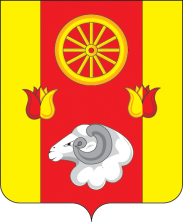 РОСТОВСКАЯ ОБЛАСТЬРЕМОНТНЕНСКИЙ РАЙОНАДМИНИСТРАЦИЯ ДЕНИСОВСКОГО СЕЛЬСКОГО ПОСЕЛЕНИЯПОСТАНОВЛЕНИЕ 10.10.2022 г.                                               №    100                                           п. ДенисовскийОб организации пожарно-профилактическойработы по проведению противопожарнойпропаганды на территории Денисовского сельского поселенияВ соответствии с Федеральными законами от 06.10.2003 № 131-ФЗ «Об общих принципах организации местного самоуправления в Российской Федерации», от 21.12.1994 № 69-ФЗ «О пожарной безопасностиПОСТАНОВЛЯЮ:1. Утвердить Положение «Об организации пожарно-профилактической работы по проведению противопожарной пропаганды» на территории Денисовского сельского поселения согласно приложению.2. Назначить ответственным за проведение противопожарной пропаганды на территории Денисовского сельского поселения главного специалиста  по   вопросам ЖКХ, ГО и ЧС, земельным и имущественным отношениям.3. Настоящее постановление подлежит размещению на официальном интернет-сайте Администрации Денисовского сельского поселения.4. Контроль за выполнением настоящего постановления оставляю за собой.Приложение к постановлению администрации Денисовского сельского поселенияот 10.10.2022 г. № 100ПОЛОЖЕНИЕоб организации пожарно-профилактической работы по проведению противопожарной пропаганды на территории Денисовского сельского поселенияI.	Общие положения1. Положение о порядке проведения противопожарной пропаганды населения Денисовского сельского поселения мерам пожарной безопасности определяет цели, задачи, порядок и периодичность проведения противопожарной пропаганды населения мерам пожарной безопасности.2. Основными целями проведения противопожарной пропаганды населения мерам пожарной безопасности и проведения противопожарной пропаганды являются:2.1. снижение количества пожаров и степени тяжести их последствий;2.2. совершенствование знаний населения в области пожарной безопасности.3. Основными задачами в сфере проведения противопожарной пропаганды населения сельского поселения являются:3.1. совершенствование знаний и навыков населения по организации и проведению мероприятий, направленных на предотвращение пожаров, порядку действий при возникновении пожара, изучению приемов применения первичных средств пожаротушения;3.2. повышение эффективности взаимодействия Администрации Денисовского сельского поселения, организаций и населения в сфере обеспечения пожарной безопасности;3.3. совершенствование форм и методов противопожарной пропаганды;3.4. оперативное доведение до населения информации в области пожарной безопасности;3.5. создание условий для привлечения граждан на добровольной основе к деятельности по предупреждению и тушению пожаров, а также участия населения в борьбе с пожарами.Профилактика пожаров - совокупность превентивных мер, направленных на исключение возможности возникновения пожаров и ограничение их последствий;Противопожарная пропаганда - целенаправленное информирование общества о проблемах и путях обеспечения пожарной безопасности, осуществляемое через средства массовой информации, посредством издания и распространения специальной литературы и рекламной продукции, устройства тематических выставок, смотров, конференций и использования других, не запрещенных законодательством Российской Федерации форм информирования населения. Противопожарную пропаганду проводят работники администрации Денисовского сельского поселения, а также руководители учреждений и организаций.II. Организация противопожарной пропаганды1. Администрация Денисовского сельского поселения проводит противопожарную пропаганду посредством:1.1. изготовления и распространения среди населения противопожарных памяток, листовок;1.2. изготовления и размещения социальной рекламы по пожарной безопасности;1.3. организации конкурсов, выставок, соревнований на противопожарную тематику;1.4. привлечения средств массовой информации;1.5. размещение информационного материала на противопожарную тематику на сайте администрации Денисовского сельского поселения в сети Интернет.2. Учреждениям рекомендуется проводить противопожарную пропаганду посредством:2.1. изготовления и распространения среди работников организации памяток и листовок о мерах пожарной безопасности;2.2. размещения в объектах муниципальной собственности (здравоохранения, образования, культуры) уголков (информационных стендов) пожарной безопасности.Ш. Порядок проведения противопожарной пропаганды1.Функции организации противопожарной пропаганды на территории Денисовского сельского поселения, возлагаются на администрацию Денисовского сельского поселения2. Администрация Денисовского сельского поселения, с целью организации пропаганды:2.1. осуществляет взаимодействие и координирует деятельность организаций, в том числе различных общественных формирований, и граждан;2.2. информирует население о проблемах и путях обеспечения первичных мер пожарной безопасности;2.3. осуществляет методическое сопровождение деятельности по обучению населения мерам пожарной безопасности;2.4. в пределах своей компетенции контролирует реализацию на территории муниципального образования требований нормативных правовых актов, регламентирующих деятельность по противопожарной пропаганде.3. Для организации работы по пропаганде мер пожарной безопасности на территории Денисовского сельского поселения назначается ответственное должностное лицо. 4. Противопожарная пропаганда, как правило, проводится за счет средств Администрация Денисовского сельского поселения.Глава АдминистрацииДенисовского сельского поселения                        М.В.Моргунов